MARKING SCHEME F2ANESTARNoCalculation Marks 1Numerator-8÷2+12x9-4x6BODMAS-8x2= - 4-4+12x9 – 4 x612+9=1084x6=24-4+108-24=80Denominator(BODMAS)56÷7x256÷7=88x2=1680/16=5M1M1A12Prime 1 – 10 =2357Square No = - 1 – 10=9412357 – 941=1416M1M1A131005002           5250            2          2625                       5         525                                  5          105                                            5        21                                                     3         7                                                              7       122 x 31x53x7121x32x72=882P=882M1M1A14    1764                                                       2744    2        882                                              2       1372             2       441                                                2       686                      3      147                                                  2         343                              3      49                                                     7        49                                      7      7                                                       7      7                                          7      1                                                        7      1   =2x3x7x7                                                           =2x7    2 x 3 x 7       2 x 7               =3M1M1A155s+3b=1750x13s+1b=850x35s+3b=17509s+3b=2550     --4s     = - 800-4s= -800-4       -4Shirts=2003(200) + b=850b=850 – 600skirts=250M1M1A16Exterior angle + interior angle=180°156 + Exterior angle=180°Exterior angle = 180° - 156°=24°N=360/24=15sidesM1M1A17Sum of interior angles of an Octagon=(2n – 4)90=(2 x 8 – 4)90=10802x++x+40+110+135+160+2x+10+185=10805 + 640=10805=1080 – 64055         5                      x=80M1M1A18 + 3(0.3623x101) + 10(0.3623)=10.869 + 3.623 = 14.492M1M1A191948 – 750=1198 – 990 = 208208 +560 = 768 x8=sh.6144M1M1A110Find the GCD    2     48     60    2     24     30    3     12     15            4       52x2x3=12cmx=12cmarea=12cm x 12cm =144cm2M1M1A111x+y – 2= -1x – 2y + z=-7-2+y – z= -1-2 – 2y + z= -7Y – z=1-2y+z=-5   +-y  = -4-y= -4Y=44 – z= -1Yz=x3Z=3M1M1A112SECTION (II)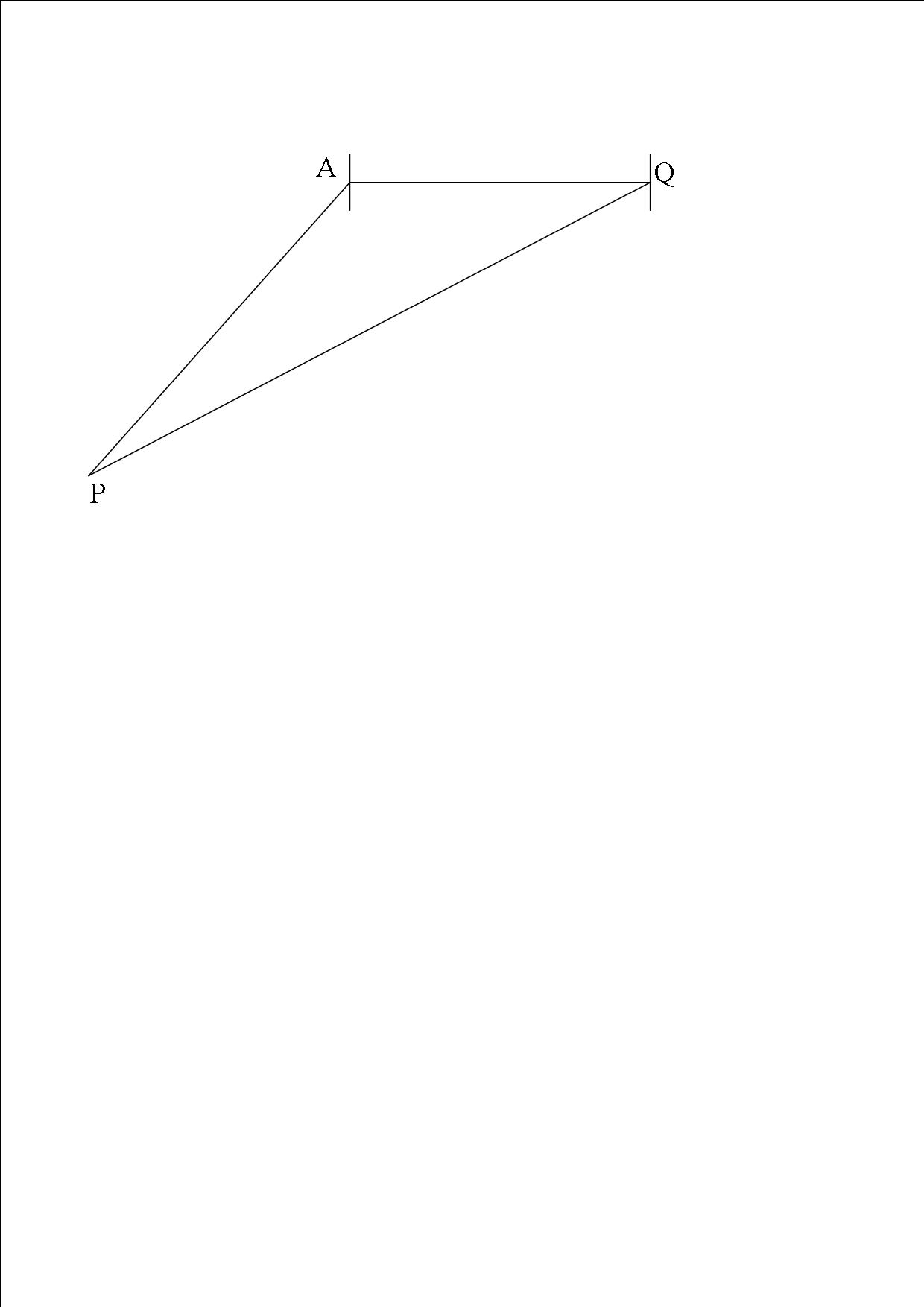 Distance P=900 x  = 600km               Q=750 x  = 500km      b)10.7 (+/-0.1) x 100 1070 (+/-10km)I) 574°WII) 074°B4B2M1M1M1M113=x6x4=12cm2DC2=102 - 62  =   =8=36cm26         6B=8cmM1M1M1M1M1M1M1M1M1M114i) =25920ii)    = 7 : 8iii) = 34, 560Nzau = Masee= M1A1M1M1A1M1A1M1M1A115(8.457 x102)271.52 x 104  = 715200=6.7580 x 101=67.58i) 25000 + 15000 + 34000 = 74000ii)         =38000M1A1M1M1A1M1A1M1M1A116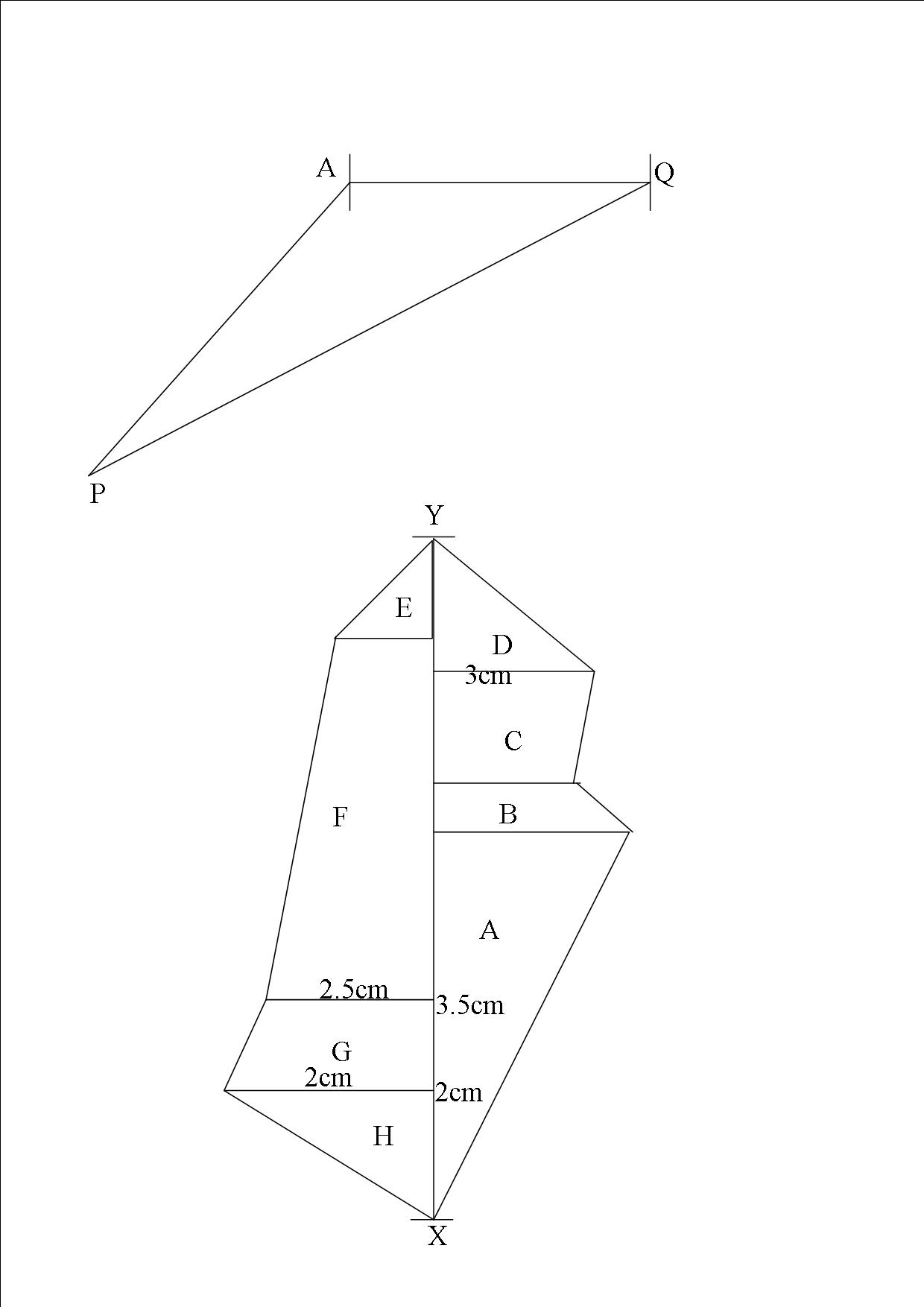 Area A = 2             B=2             C=2          D=2          E=2          F=2          G=2          H=2Total area=84600m2 = 8.468.46 x80000 = sh. 67800B5B5